Proyecto de Ley____ del 2022“Por medio del cual se incentiva la contratación con las entidades estatales”. El Congreso de Colombia DECRETA:Adicionese un articulo nuevo a la ley 1258 del 2008ARTICULO 1º. Certificados de la experiencia en la provisión de los bienes, obras y servicios que ofrecerá a las Entidades Estatales, los cuales deben ser expedidos por terceros que hayan recibido tales bienes, obras o servicios y deben corresponder a contratos ejecutados o copias de los contratos cuando el interesado no puede obtener tal certificado. El interesado debe indicar en cada certificado o en cada copia de los contratos, los bienes, obras y servicios a los cuales corresponde la experiencia que pretende acreditar, identificándolos con el Clasificador de Bienes y Servicios en el tercer nivel. El interesado podrá acreditar la experiencia de sus accionistas, socios o constituyentes en cualquier momento y a partir de la constitución de la sociedad.ARTICULO 2º Vigencia. La presente Ley rige a partir de su promulgación y deroga las disposiciones que le sean contrarias.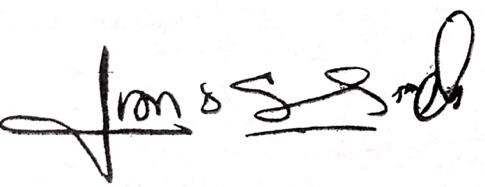 H.R. JUAN CARLOS WILLS OSPINARepresentante a la Cámara1.- Competencia.De conformidad con los artículos 48, 53 y 150 numeral 1 de la Constitución Política, el Congreso de la República es competente para proferir leyes en esta materia.2.- Objeto del Proyecto. El presente Proyecto de Ley tiene por objeto incentivar la participación continua y constante de los proponentes en sus procesos de contratación con las entidades estatales, teniendo valida así la experiencia de socios, accionistas o constituyentes incluso después y en cualquier momento de constituida la sociedad.3.- Necesidad y conveniencia.Actualmente el Decreto 1082 del 2005 “Por medio del cual se expide el decreto único reglamentario del Sector Administrativo de Planeación Nacional” su artículo 2.2.1.1.1.5.2 expresa: “Certificados de la experiencia en la provisión de los bienes, obras y servicios que ofrecerá a las Entidades Estatales, los cuales deben ser expedidos por terceros que hayan recibido tales bienes, obras o servicios y deben corresponder a contratos ejecutados o copias de los contratos cuando el interesado no puede obtener tal certificado. El interesado debe indicar en cada certificado o en cada copia de los contratos, los bienes, obras y servicios a los cuales corresponde la experiencia que pretende acreditar, identificándolos con el Clasificador de Bienes y Servicios en el tercer nivel. Si la constitución del interesado es menor a tres (3) años, puede acreditar la experiencia de sus accionistas, socios o constituyentes.”Lo que busca este Decreto es permitir que las sociedades que no reúnan el requisito de experiencia y esta no sea suficiente puedan tener en cuenta la experiencia de sus accionistas, socios o constituyentes, de esta manera el decreto busca incentivar la contratación estatal.Esto quiere decir que existe un límite de tiempo para poder acreditar la experiencia de los accionistas a la hora de contratar con el estado, lo cual limita la actividad empresarial.Sin embargo, el concepto número 2021-N0000033_008_20210215 de Colombia Compra Eficiente ha manfestado:“Así las cosas, con el fin de incentivar la participación continúa y constante de los proponentes, las entidades estatales, en sus procesos de contratación, aceptarán como válida la experiencia de los socios, accionistas o constituyentes incluso después de cumplidos los tres años de constitución de la sociedad, pues esta interpretación permite incentivar la creación de empresa y generar una mayor participación de las empresas recién constituidas. En este sentido, si bien la norma no dispone qué sucede con la experiencia aportada por los socios, accionistas o constituyentes, después de los 3 años de constituida la persona jurídica, para esta Subdirección sigue siendo válida, por lo que la entidad la debe tener en cuenta. De esta forma se garantiza la pluralidad de oferentes en los procesos de contratación. En línea con lo anterior, el numeral 2.5. del artículo 2.2.1.1.1.5.2 del Decreto 1082 de 2015 consagra una prerrogativa para las sociedades nuevas, que busca fomentar su competencia en el campo de la contratación estatal, sin establecer limitantes en relación con las entidades o procesos de contratación en los que las personas jurídicas con menos de 3 años de constitución pueden acreditar la experiencia transferida por sus socios en virtud de la referida prerrogativa. Por tanto, en atención al principio general de interpretación según el cual donde el legislador no distingue no le es dado hacerlo al interprete, el hecho de que una sociedad con menos de 3 años de constitución haya hecho uso de la referida prerrogativa en determinado proceso de contratación o entidad, no excluye la posibilidad de que dicha sociedad siga haciendo uso del beneficio en otros procesos de contratación adelantados por otras entidades, incluso una vez vencidos los 3 años de constitución, siempre que no hayan cesado los efectos del RUP por el incumplimiento del deber de renovación.Sin perjuicio de lo anterior, no debe perderse de vista que el Decreto 1082 de 2015 solo permite que una sociedad acredite la experiencia de quienes tienen la calidad de accionistas, socios o constituyentes durante los primeros tres años de su constitución . Por tanto, si se pierden estas calidades, como sucedería cuando un socio se retira por venta o cesión de su participación y pierde su calidad de socio, ya no sería posible que la sociedad acredite la experiencia aportada por dicha persona, en la medida en que dicha situación excede lo establecido en el numeral 2.5. del artículo 2.2.1.1.1.5.2 del Decreto 1082 de 2015.Esta interpretación además se impone en atención al fin de evitar prácticas corruptas o que atenten contra la transparencia en la contratación estatal, por lo que la experiencia aportada por quien se retira no deberá ser tenida en cuenta por las entidades estatales, y no debería ser utilizada por el proponente en procesos de contratación, ya que es inherente a la persona que la ha obtenido. En consecuencia, el proponente debería actualizar la experiencia en el RUP, actuando de buena fe en el proceso de contratación.De igual forma, lo anterior se fundamenta, como se explicó en líneas atrás, en el carácter personalísimo de la experiencia respecto de la persona que la ha adquirido y que solo en casos excepcionales y por disposición legal o reglamentaria se presume de otra forma. Por lo tanto, no es posible trasladar la experiencia de un proponente a otro, excepto cuando una sociedad es de reciente creación. En ese sentido si el socio se retira de la sociedad por venta o cesión de su participación accionaria, no puede vender o ceder su experiencia para que el adquirente o cesionario de la participación accionaria la aporte a la sociedad.”Esta iniciativa legislativa busca incentivar la contratación con el estado, promoviendo la pruralidad de oferentes, la creación de empresa y las dinamicas económicas.4.- Causales de impedimento.En virtud del artículo 286 de la ley 5 de 1992 y del artículo 1 de la ley 2003 del 2009, este proyecto de ley reune las condiciones del literal a y b de las circunstancias en las cuales es inexistente el conflicto de interes como lo desarrolla el articulo 286 de la ley 5 de 1992, toda vez que es un Proyecto de Ley de interés general, que puede coincidir y fusionarse con los intereses del electorado.En cumplimiento del artículo 3 de la ley 2003 de 2019 Cordialmente,H.R. JUAN CARLOS WILLS OSPINARepresentante a la CámaraProyecto de Ley____ del 2022“Por medio del cual se incentiva la creacion de empresa”. El Congreso de Colombia DECRETA:Adicionese un articulo nuevo a la ley 1258 del 2008ARTICULO 1º. Certificados de la experiencia en la provisión de los bienes, obras y servicios que ofrecerá a las Entidades Estatales, los cuales deben ser expedidos por terceros que hayan recibido tales bienes, obras o servicios y deben corresponder a contratos ejecutados o copias de los contratos cuando el interesado no puede obtener tal certificado. El interesado debe indicar en cada certificado o en cada copia de los contratos, los bienes, obras y servicios a los cuales corresponde la experiencia que pretende acreditar, identificándolos con el Clasificador de Bienes y Servicios en el tercer nivel. El interesado podrá acreditar la experiencia de sus accionistas, socios o constituyentes en cualquier momento y a partir de la constitución de la sociedad.ARTICULO 2º Vigencia. La presente Ley rige a partir de su promulgación y deroga las disposiciones que le sean contrarias.H.R. JUAN CARLOS WILLS OSPINARepresentante a la Cámara